Architektonické styly – devatenácté stoletíV průběhu staletí bylo na území naší republiky vystavěno mnoho staveb v různých architektonických stylech. Jejich množství a pestrost činí z České republiky unikátní prostor, kde můžeme poznávat dějiny architektury od nejstarších dob po naši současnost. Devatenácté století přineslo do českých zemí romantickou architekturu a celou řadu historizujících stylů, které se vyznačovaly návratem minulým stylům – gotice, renesanci baroku a klasicismu.Video 1 - Lednicko-valtický areálVideo 2 - Zámek Hrádek u NechanicVideo 3 - Budova Národního divadla________________________________________________________Zhlédněte video 1 a rozhodněte, zda následující tvrzení jsou pravdivá či nikoliv:Zámky v Lednici a Valticích nechal postavit šlechtický rod Ditrichštejnů.	ANO	NEHeslem rodu je „Záře drahokamu je více než světla pochodní.“	ANO	NELednicko-valtický areál byl vybudován v 17. století.		ANO	NEMezi stavby v areálu patří mimo jiné Minaret, Janův hrad či Tři Grácie.	ANO	NESloupy na Kolonádě na Rajstně mají dórské hlavice.	ANO	NEVe videu 1 se hovoří o zámeckých zahradách. Jsou zmíněny dva základní typy, francouzská a anglický zahrada. Napište, v čem se oba typy liší.……………………………………………………………………………………………………………………………………………………………………………………………………………………………………………………………………………………………………………………………………………………………………………………………………………………………………………………………………….V Lednicko-valtickém areálu najdeme všechny tři základní antické sloupové řády - dórský, iónský a korintský. Nakreslete za pomoci videa (případně internetu) zjednodušeně jejich hlavice.Jedním z vrcholů obrozeneckých snah bylo vybudování reprezentativíní divadelní budovy. Zhlédněte video 3 a odpovězte. Napište, v jakém slohu bylo postaveno Národní divadlo.…………………………………………………………………………………………………………………Uveďte, kdo byl architektem divadla a kdo budovu dokončil po požáru v roce 1881.…………………………………………………………………………………………………………………Napište heslo, které najdeme nad portálem jeviště Národního divadla.…………………………………………………………………………………………………………………Zjistěte za pomoci internetu či dalších videí na portálu ČT EDU, kdy byl položen základní kámen k Národnímu divadlu.…………………………………………………………………………………………………………………Hrádek u Nechanic je postaven ve stylu romantické neogotiky v první polovně 19. století. Podívejte se na video 2 a doplňte chybějící části textu:Zámek postavil šlechtický rod ________________________ na zelené louce poblíž Nechanic. Stavitel se nechal inspirovat tzv. tudorskou gotikou, proto je kolem zámku rozsáhlý __________________ park. Zámecká fasáda má _________________ barvu, která vychází z rodového erbu. Zámek je jednou z nejmladších staveb na našem území, ale ukrývá vnitřní mobiliář ze starších dob. Nejčastějším použitým materiálem bylo dřevo, za zmínku stojí vyřezávané __________________ stropy. Hlava šlechtického rodu se rovněž významně zapsala do českých dějin. Hrabě Jan Nepomuk František stál nejen v čele sboru pro výstavbu _________________ divadla, ale byl i předsedou Společnosti muzea Království českého. Zasloužil se o rozvoj této instituce a má velký podíl i na stavbě nové budovy muzea na pražském _______________________ náměstí.Co jsem se touto aktivitou naučil(a):………………………………………………………………………………………………………………………………………………………………………………………………………………………………………………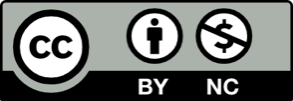 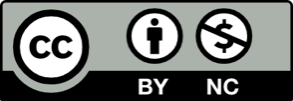 Dórský řádIónský řádKorintský řád